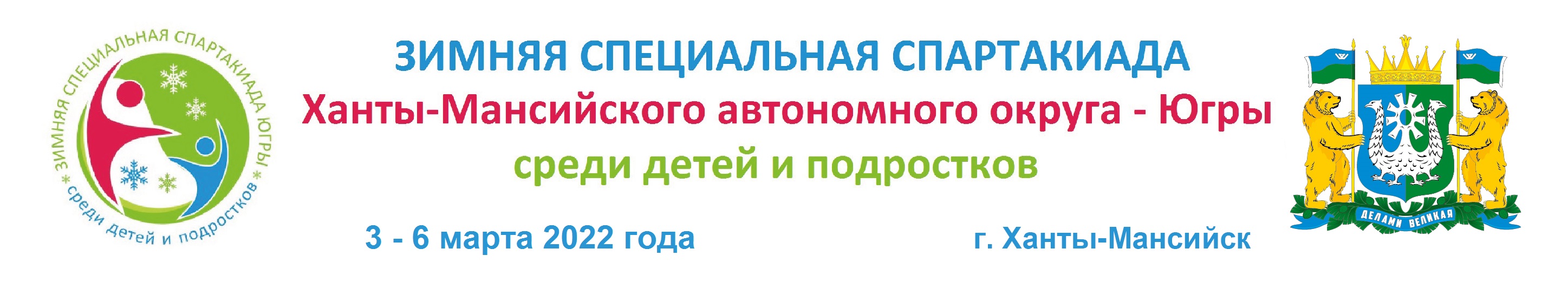 ПРОГРАММА3 мартаЗаезд участников соревнований в гостиницу «Олимпийская» ул. Энгельса 45 (блок B)13.00 – 15.00 Обед (гостиница «Олимпийская»).14.00 – 19.00 Прохождение мандатной комиссии (конференц-зал 2-й этаж гостиницы «Олимпийская»)19.00 – Ужин (гостиница «Олимпийская»)20.00 - Заседание судейской коллегии совместно с представителями команд (конференц-зал 2-й этаж гостиницы «Олимпийская»)4 марта08.00 – 09.00 – Завтрак09.00 – Трансфер участников в Центр зимних видов спорта им. А.В. Филипенко, ул. Спортивная, 2410.00 – Открытие соревнований10.30 – Начало соревнований по лыжным гонкам12.15 – Трансфер участников в гостиницу «Олимпийская» ул. Энгельса 4513.00 – 14.00 – Обед 14.00 – Трансфер участников в Центр зимних видов спорта им. А.В. Филипенко, ул. Спортивная, 2415.00 – Начало соревнований бег на снегоступах16.30 – Трансфер участников в гостиницу «Олимпийская» ул. Энгельса 4517.00 - Совещание представителей по итогам дня (конференц-зал 2-й этаж гостиницы «Олимпийская»)19.00 – Ужин5 марта08.00 – 09.00 – Завтрак09.00 – Трансфер участников в Теннисный центр, ул. Студенческая 2110.00 – Начало соревнований по хоккею на полу12.45 - Трансфер участников в гостиницу «Олимпийская» ул. Энгельса 4513.00 – 14.00 Обед14.00 – Трансфер участников в Теннисный центр, ул. Студенческая 2114.30 – Продолжение соревнований по хоккею на полу18.00 – Награждение победителей и призеров Зимней Специальной Спартакиады ХМАО-Югры среди детей и подростковПо окончанию награждения трансфер участников в гостиницу «Олимпийская» ул. Энгельса 4519.00 – 20.30 – Ужин 6 марта08.00 - 10.00 – Завтрак Отъезд участников